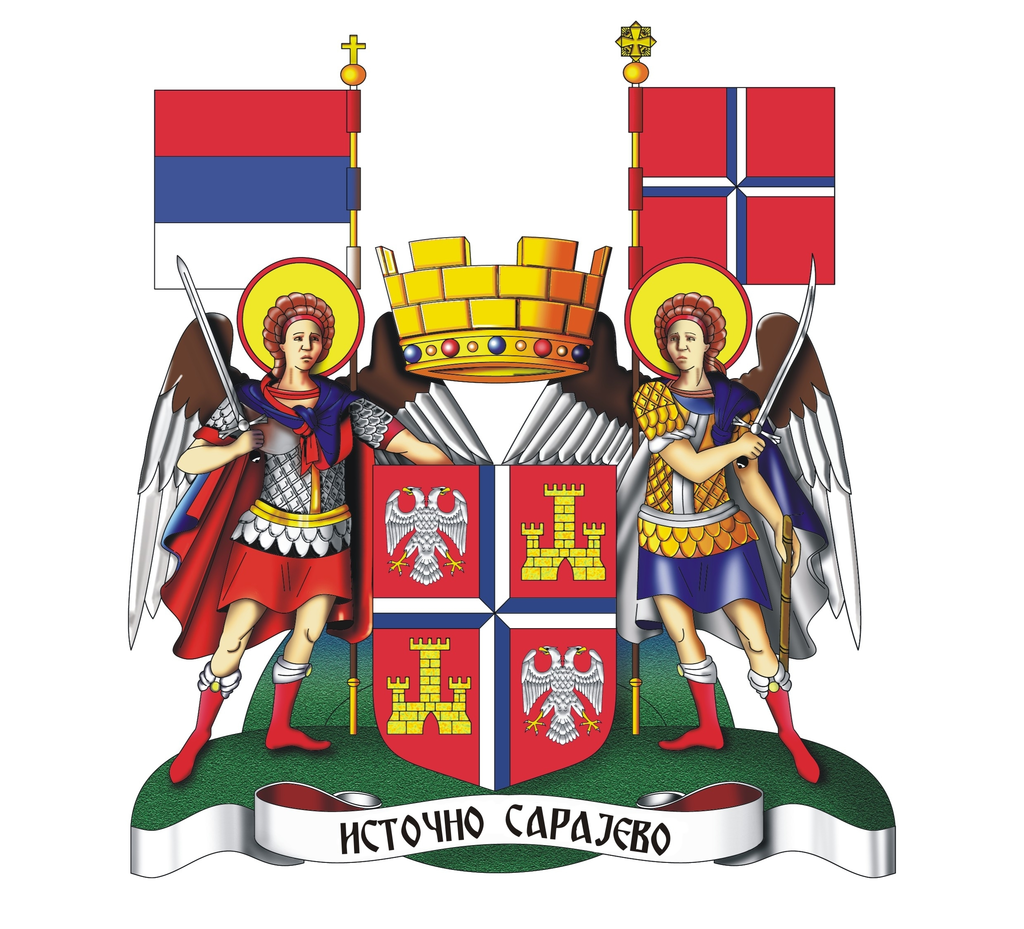 u partnerstvu sa Gradom Istočno Sarajevo Izvještaj o održanom trećem mentorskom sastanku u okviru javnog poziva za predaju projektnih prijedloga u sklopu projekta Regionalni program lokalne demokratije na Zapadnom Balkanu 2 (ReLOaD2) u gradu Istočno SarajevoU okviru Javnog poziva za organizacije civilnog društva/nevladine organizacije za predaju prijedloga projekata koji se organizuje u sklopu projekta „Regionalni program lokalne demokratije na Zapadnom Balkanu 2“ (ReLOaD2) u saradnji sa Gradom Istočno Sarajevo, u ponedeljak 4.4.2022. godine od 11.00 do 13.00 h održan je treći mentorski sastanak za zainteresovane predstavnike/ce organizacija civilnog društva (OCD).Sastanku je, pored mentorice i predstavnice Grada, prisustvovalo 7 predstavnika/ica OCD iz 4 OCDa (šest žena i jedan muškarac).Mentorica je na samom početku još jednom ponovila šta sadrži elektronska verzija USB (koja dokumentacija se dostavlja na USB-u) a šta treba kopirati i ovjeriti i predati uz USB za ovaj javni poziv. Naglašeno je da kopiranu i ovjerenu registraciju  kao i bilans stanja i bilans uspjeha za 2021. dostavljaju aplikanti u koverti sa USB-om.Troškovi bankovnih transakcija su troškovi koji se planiraju pod budžetskom linijom 4 (projektni troškovi) kao i prevod projekta. 30% od ukupne vrijednosti budžeta može biti kumulativni trošak projektne opreme i infrastrukture. OCD su pripremile Logički okvir, Plan aktivnosi, budžet i aplikacionu formu. Plan aktivnosti treba da je u skladu sa aktivnostima u Logičkom okviru i odgovarajućim opisom u aplikacionoj formi.  Specifični cilj i očekivani rezultat ne mogu biti definisani na isti način. Ako je aktivnost „održati trening za srednjoškolce“ tada rezultat nije „održan trening“. Rezultat trebamo razumjeti i formulisati kao krajnji ishod/stanje koje ćemo imati nakon što implementiramo planirane  aktivnosti (relevantne za taj rezultat). Aktivnosti su način kako ćemo postići rezultat. Najčešći termini kojima se definišu očekivani rezultati su npr. educirano, formirano, proizvedeno, informisano itd.Indikatori opisuju sveobuhvatni cilj, specifični cilj projekta i rezultate u promjenjivim oblicima (šta će se promijeniti), ciljne grupe, mjesto i  vrijeme. Indikatori na nivou rezultata ne mogu biti i indikatori na nivou specifičnog cilja. Indikatori za aktivnosti se ne planiraju. Rok za dostavu aplikacija OCD-a na ReLOaD 2 javni poziv je 6.4.2022. godine. 